附件.校外人员入校审批流程       校外人员申请入校的，可在“校外人员注册”系统上传北京健康宝绿码后方可申请，经校内联系人所在部门负责人批准后在校门验视身份证入校。校内受访单位联系人也可在网上办事大厅搜索“校外人员入校申请”流程代为申请。驻校区单位人员进入校园应同样办理审批入校手续。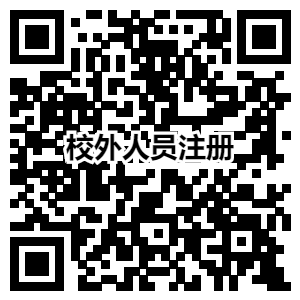 校外人员通行二维码